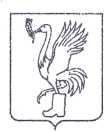 СОВЕТ ДЕПУТАТОВТАЛДОМСКОГО ГОРОДСКОГО ОКРУГА МОСКОВСКОЙ ОБЛАСТИ141900, г. Талдом, пл. К. Маркса, 12                                                          тел. 8-(49620)-6-35-61; т/ф 8-(49620)-3-33-29 Р Е Ш Е Н И Еот __18 сентября____  2020 г.                                                      №  64┌                                                      ┐    областьО досрочном прекращении полномочий главы Талдомского городского округаМосковской областиВ соответствии с Федеральным законом от 06 октября 2003 № 131-ФЗ «Об общих принципах организации местного самоуправления в Российской Федерации»,  руководствуясь частью 2 пункта 3 статьи 37 Устава Талдомского городского округа Московской области, рассмотрев заявление главы Талдомского городского округа Московской области Юдина Владислава Юрьевича от 30.07.2020  о досрочном прекращении полномочий главы Талдомского городского округа Московской области в связи с отставкой по собственному желанию, Совет депутатов Талдомского городского округа Московской областиРЕШИЛ:1. Принять к сведению заявление о досрочном прекращении полномочий главы Талдомского городского округа Московской области Юдина Владислава Юрьевича в связи с отставкой по собственному желанию 30.07.2020 года.2.  Контроль над исполнением настоящего решения возложить  на председателя Совета депутатов Талдомского городского округа  Московской области                 М.И. Аникеева.Председатель Совета депутатовТалдомского городского округа                                                               М.И. Аникеев